بیژن قهرمانی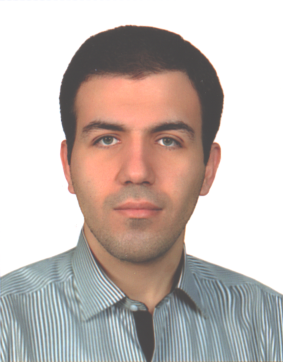 پست الکترونیکی:	bijan.ghahremani@gmail.comسایت شخصی:		http://www.ghahremani.infoالف – تحصیلات- دانشجوی دکتری مهندسی کامپیوتر دانشگاه علم و صنعت ایران (موضوع رساله: ذخیره‌سازی تطبیقی داده‌های خط‌سیر اشیاء متحرک جهت پاسخگویی به پرس و جوهای مرتبط – معدل کل: 18.00 – رتبه سوم ورودی)- کارشناسی ارشد مهندسی کامپیوتر دانشگاه علم و صنعت ایران (موضوع پایان نامه: راه‌کاری برای جستجوی نزدیک‌ترین همسایه‌ها به گروهی از پرس و جوها – معدل کل: 17.35)- کارشناسی مهندسی کامپیوتر دانشگاه علم و صنعت ایران (معدل کل: 16.25 – ممتاز آموزشی)- دیپلم ریاضی-فیزیک از دبیرستان علامه حلی همدان (معدل کل: 18.60)ب – علایق پژوهشی- پایگاه داده‌های فضایی-زمانی و جستجوی نزدیک‌ترین همسایه- پردازش داده‌های حجیم و داده‌کاوی- تئوری گراف و بازیابی اطلاعات- ساختمان‌داده‌ها، الگوریتم و پایگاه داده‌هاپ – جوایز و افتخارات- کسب رتبه سوم ورودی‌های سال 1392 در مقطع دکتری دانشکده کامپیوتر، 1394- کسب رتبه 42 کنکور سراسری مقطع دکتری در رشته مهندسی کامپیوتر، 1392- کسب رتبه 176 کنکور سراسری مقطع کارشناسی ارشد در رشته مهندسی کامپیوتر، 1390- کسب سهمیه ممتاز آموزشی برای ورود به مقطع کارشناسی ارشد در مقطع کارشناسی، 1390ت – تالیف مقالات پژوهشی- M.R. Abbasifard, B. Ghahremani and H. Naderi, "A Survey on Nearest Neighbor Search Methods", International Journal of Computer Applications, vol. 95, no. 25, pp. 39-52, 2014.- محمدرضا عباسی فرد، بیژن قهرمانی، حسن نادری، "راه‌کاری جدید مبتنی بر جستجوی نزدیک‌ترین همسایه جهت افزایش عملکرد نیروهای امدادی"، هفتمین کنفرانس علمی فرماندهی و کنترل ایران (C4I)، دانشگاه امام حسین (ع)، تهران، ایران، آذرماه 1392.ث – سوابق تدریس1395 – 1394 مرکز آموزش عالی ادیبان (رشته مهندسی کامپیوتر)1394 – 1392 مرکز آموزش عالی اوج (رشته مهندسی کامپیوتر)1393 – 1391 دانشگاه علم و صنعت ایران، دانشکده کامپیوتر (رشته مهندسی کامپیوتر)1392 مرکز آموزش عالی ادیبان (رشته مهندسی کامپیوتر)1392 دانشگاه علم و صنعت ایران، مرکز آموزش الکترونیکی (رشته مهندسی کامپیوتر)ج – عضویت‌ها- عضو آزمایشگاه پایگاه داده‌های اشیاء متحرک، دانشگاه علم و صنعت ایران، 1392 تا کنون - عضو آزمایشگاه ذخیره، بازیابی و مدیریت اطلاعات، دانشگاه علم و صنعت ایران، 1389 تا 1392- کارگاه آموزشی طراحی و پیاده‌سازی بازی‌های کامپیوتری، دانشگاه علم و صنعت ایران، 1389- شرکت در سی و چهارمین مسابقات بین المللی برنامه‌نویسی ACM، دانشگاه صنعتی شریف، 1387چ – سوابق حرفه‌ای- طراحی و پیاده‌سازی سیستم مدیریت نگهداری لکوموتیوهای قطارها، 1393- پیاده‌سازی سیستم آموزشی مبتنی بر وب، شرکت توسعه‌گر شبیه‌ساز، 1389- شبیه‌سازی و پیاده‌سازی پروتکل DHCP شخصی‌سازی شده، 1389- طراحی و پیاده‌سازی سیستم مدیریت محتوا مبتنی بر وب، 1388- طراحی و پیاده‌سازی بازی دو بعدی تعقیب و گریز، 1388- طراحی و پیاده‌سازی سیستم تشخیص چهره در تصاویر و فیلم‌ها، 1387ح – مهارت‌ها- زبان‌های برنامه‌نویسی C++، C#، Java، XML، PHP و JQuery- پایگاه داده‌های SQL Server، Postgre SQL، MySQL، Neo4j و MongoDB- محیط‌های پردازش موازی CILK و Java Thread و پردازش توزیعی Hadoop- نرم‌افزارهای توسعه Visual Paradigm، Rational Rose، SVN، GIT، Doxygen، NUnit و SimpleTest- محیط‌های شبیه‌سازی Arena و Opnet- محیط طراحی بازی Microsoft XNA Game Studio- نرم‌افزارهای PSpice و ModelSim و زبان Verilog برای کار با سخت‌افزارخ – زبان خارجی- مسلط به زبان انگلیسی (آزمون msrt: نمره 67)- آشنایی با زبان عربی